8 – zadatakPročitati lekciju „Hladnjaci“ u udžbeniku (Alfin udžbenik str. 53. – 55. ili udžbenik Školske naklade str.76.-79.) .) te razmisliti o pročitanom, a za dodatno objašnjenje kliknite na sljedeći link:https://www.youtube.com/watch?v=C1mjRh6STvg&list=PL9Mz0Kqh3YKrVbhglgg6PPt9zzBE1sJy1&index=4&t=0s Za sva eventualna pitanja/nejasnoće vezane za nastavnu jedinicu slobodno mi se javite e - mailom na darkve@live.com.Također pozivam one koji nisu poslali prošlu vježbu da to učine do kraja današnjeg dana. Vježbe ću pregledati i ocijeniti.Također u bilježnicu zapisati sljedeće: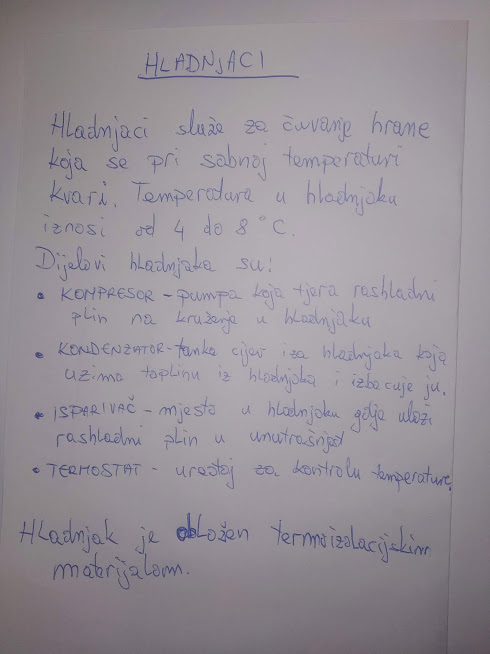 